СОВЕТ ДЕПУТАТОВ муниципального образования НОВОЧЕРКАССКИЙ  сельсовет Саракташского района оренбургской областичетвертый созывРЕШЕНИЕвнеочередного третьего заседания Совета депутатовмуниципального образования Новочеркасский сельсоветчетвертого созыва11.11.2020                                с. Новочеркасск                                              №  13Об утверждении состава постоянных комиссий Совета депутатов муниципального образования  Новочеркасский сельсовет Саракташского района Оренбургской областиВ соответствии с  Законом Оренбургской области от 4 сентября 1996 года «О статусе депутата представительного органа местного самоуправления в Оренбургской области», руководствуясь Регламентом Совета депутатов муниципального образования Новочеркасский сельсовет Саракташского района Оренбургской области, Положением о постоянных комиссиях Совета депутатов муниципального образования Новочеркасский сельсовет Саракташского района Оренбургской области,  а также Уставом муниципального образования Новочеркасский сельсовет Саракташского района Оренбургской областиСовет депутатов сельсоветаРЕШИЛ:1. Утвердить составы постоянных комиссий Совета депутатов муниципального образования Новочеркасский сельсовет четвертого созыва:1.1  Постоянная комиссия по мандатным вопросам,  вопросам местного самоуправления, законности, правопорядка, работе с общественными и религиозными объединениями, национальным вопросам и делам военнослужащих в количестве 3 депутата.Персонально:Бурлуцкий Александр Александрович – депутат от избирательного округа № 2;Колмухамбетов Султагалей Сагандыкович – зам. председателя Совета депутатов, депутат от избирательного округа № 4;Жамбаева Асель Канатовна – депутат от избирательного округа № 31.2. Постоянная комиссия по бюджетной, налоговой и финансовой политике, собственности, торговле, экономическим вопросам в количестве 3 депутата.Персонально:Закиров Рауф Габбасович – председатель комиссии, депутат от избирательного округа № 1;Суюшов Рустам Шамсутдинович – депутат от избирательного округа № 1;Гузенко Любовь Васильевна – депутат от избирательного округа № 31.3.	Комиссию по образованию, здравоохранению, социальной политике, делам молодежи, культуре и спорту в количестве 3 депутата.Персонально:Икрянников Андрей Николаевич – депутат от избирательного округа № 1;Бурлуцкая Светлана Александровна– депутат от избирательного округа № 2;Быкова Галина Владимировна – депутат от избирательного округа № 4;2. Признать утратившим силу решение Совета депутатов муниципального образования Новочеркасский сельсовет Саракташского района Оренбургской области от 20.10.2015 №10 «О формировании постоянных комиссий Совета депутатов муниципального образования Новочеркасский сельсовет Саракташского района Оренбургской области и их персонального состава».3. Контроль за исполнением данного решения оставляю за собой.4. Настоящее решение вступает в силу с момента его подписания и подлежит  размещению на официальном сайте администрации Новочеркасский сельсовет. Председатель Совета депутатов сельсовета                                                                            Г.Е.МатвеевРазослано:  депутатам Совета депутатов сельсовета,  постоянным комиссиям, прокуратуре района, в дело, на официальный сайт администрации сельсовета. 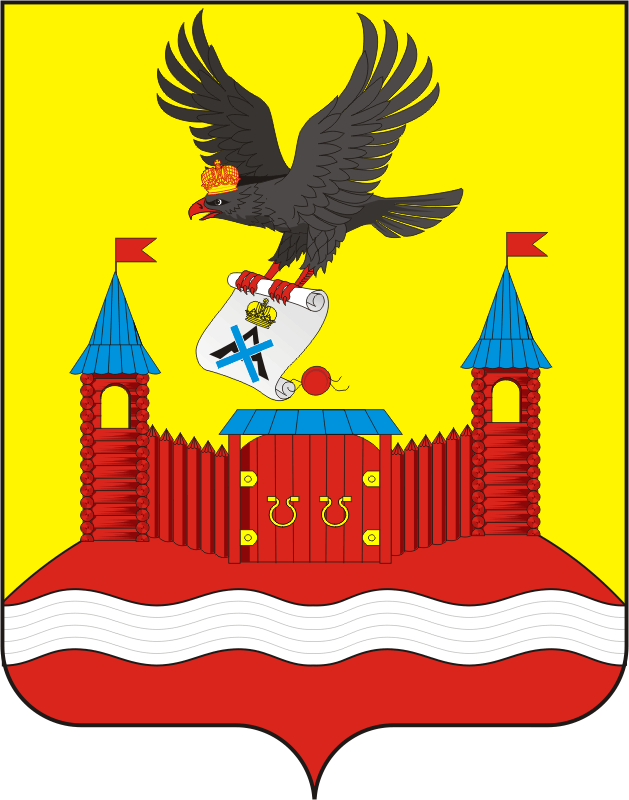 